ПРОЄКТ ДОГОВОРУДОГОВІР № ____________м. Київ	                            				            	  «___» __________ 2023 рокуКиївська міська рада (далі – Замовник/Покупець), в особі керуючого справами секретаріату Київської міської ради Хацевича Ігоря Мирославовича, який діє на підставі розпоряджень Київського міського голови від 15.12.2015 № 910 «Про призначення Хацевича І.М.», від 17.12.2015 № 922 «Про уповноваження на підписання договорів в межах затвердженого кошторису секретаріату Київської міської ради» (зі змінами, внесеними розпорядженням Київського міського голови від 11.02.2016 № 102 «Про внесення змін до розпорядження Київського міського голови від 17 грудня 2015 року № 922 «Про уповноваження на підписання договорів в межах затвердженого кошторису секретаріату Київської міської ради»), від 07.12.2020 № 789 «Про надання права підпису платіжних, розрахункових та інших документів», з однієї сторони, та (для юридичних осіб) ____________ (далі – Постачальник), в особі__________, що діє на підставі ________________, / (для фізичних осіб – підприємців) _________________ (далі – Постачальник), реєстраційний номер облікової карти платника податків _____________, номер запису в Єдиному державному реєстрі юридичних та фізичних осіб підприємців ______________від _____________, з іншої сторони, 
(далі – Сторони), уклали цей Договір № ________ (далі – Договір) про таке: 1. ПРЕДМЕТ ДОГОВОРУ1.1. Постачальник зобов’язується поставити Замовнику стільці розкладні (39110000-6 - cидіння, стільці та супутні вироби і частини до них) (далі – Товар) для облаштування споруди цивільного захисту в громадському будинку на вул. Хрещатик, 36, літ. А, згідно зі специфікацією 
(додаток 1 до Договору) та технічних характеристик (додаток 2 до Договору), а Замовник зобов’язується прийняти Товар відповідно до видаткової накладної та здійснити його оплату на умовах цього Договору.1.2. Обсяги закупівлі Товару можуть бути зменшені залежно від реального фінансування видатків та потреби Замовника шляхом укладення додаткової угоди до цього Договору.1.3. Товар повинен відповідати всім санітарним, гігієнічним, технічним та іншим нормам, стандартам та правилам, встановленим чинним законодавством України для товарів даного виду, та мати сертифікат відповідності (у разі, якщо Товар підлягає сертифікації) заводу-виробника. Якщо Товар не підлягає сертифікації, надається копія довідки про те, що дана продукція не підлягає обов’язковій сертифікації в Україні. 1.4. Постачальник зобов’язується передати Замовнику всі наявні відомості про експлуатацію Товару, що поставляється.2. ЦІНА ДОГОВОРУ ТА ПОРЯДОК РОЗРАХУНКІВ2.1. Ціна Договору становить ______,____ грн (____________гривень __________копійок),              у тому числі ПДВ 20% ____,___ грн (______________гривень __________копійок). / Ціна Договору становить _______________,____ грн (______________гривень _____________копійок), без ПДВ. Ціна на Товар встановлюється в національній валюті України.2.2. Ціна цього Договору може бути зменшена за взаємною згодою Сторін залежно від реального фінансування видатків і пов’язаного з цим зменшенням обсягів закупівлі, що регулюється укладанням відповідної додаткової угоди до Договору.2.3. Розрахунки за Договором здійснюються на підставі ст. 49 Бюджетного кодексу України шляхом перерахування Замовником грошових коштів на розрахунковий рахунок Постачальника після отримання видаткової накладної на Товар, при умові бюджетного фінансування.2.4. У разі затримки бюджетного фінансування розрахунки здійснюються протягом                             15 (п’ятнадцяти) банківських днів з дати отримання Замовником коштів на свій відповідний реєстраційний рахунок.3. ТЕРМІН ТА МІСЦЕ ПОСТАВКИ ТОВАРУ3.1. Поставка Товару та його монтажу – до 31 березня 2023 року.3.2. Місце поставки Товару за адресою Замовника - м. Київ, вул. Хрещатик, 36, літ. А, приміщення споруди цивільного захисту.4. ПРАВА ТА ОБОВ’ЯЗКИ СТОРІН4.1. Замовник має право:4.1.1. Контролювати терміни поставки Товару, встановлені цим Договором.4.1.2. Зменшувати обсяг поставки Товару та загальну ціну цього Договору залежно від реального фінансування видатків. У такому разі Сторони вносять відповідні зміни до цього Договору.4.1.3. Достроково розірвати цей Договір у разі невиконання зобов’язань Постачальником, повідомивши його про це за 30 (тридцять) днів до бажаної дати розірвання Договору.4.2. Постачальник має право:4.2.1. Своєчасно та в повному обсязі отримувати плату за поставлений Товар.4.2.2. Достроково розірвати цей Договір у разі невиконання зобов’язань Замовником, повідомивши його про це за 30 (тридцять) днів до бажаної дати розірвання Договору.4.3. Замовник зобов’язаний:4.3.1. Прийняти Товар за видатковою накладною.4.3.2. Своєчасно та в повному обсязі оплатити за поставлений Товар.4.4. Постачальник зобов’язаний:4.4.1. Поставити Товар у кількості і якості згідно з умовами Договору (відповідно до специфікації та технічних характеристик).4.4.2. Дотримуватися санітарних, протипожежних вимог і вимог з техніки безпеки.5. ПОРЯДОК ПОСТАВКИ ТА УМОВИ ПРИЙМАННЯ-ПЕРЕДАЧІ ТОВАРУ5.1. Поставка Товару повинна здійснюватися автомобільним транспортом на умовах                         DDP-склад Покупця за адресою: м. Київ, вул. Хрещатик, 36, літ. А.5.2. Прийом Товару по комплектності проводиться в присутності представників Сторін. Товар повинен бути новим, термін та умови його зберігання не порушені, упаковка не пошкоджена. Постачальник несе ризик пошкодження або знищення Товару до моменту поставки його Замовнику.5.3. Постачальник включає в ціну Товару вантажно-розвантажувальні, монтажні послуги (за необхідності), занесення у приміщення Замовника тощо, інші витрати, пов’язані з доставкою Товару. 5.4. Факт передачі (одержання) Товару підтверджується видатковою накладною, підписаною уповноваженими представниками Сторін. 5.5. Після одержання Товару всю відповідальність по його збереженню несе Замовник.5.6. У випадку мотивованої відмови Замовника від прийняття Товару сторонами складається двосторонній акт, в якому зазначається перелік виявлених недоліків, а також порядок і строк їх усунення. Всі витрати по усуненню дефектів несе Постачальник.5.7. У разі заміни Постачальником Товару неналежної якості така заміна має бути здійснена протягом 5-ти робочих днів з дати підписання акта.5.8. Датою поставки Товару вважається дата підписання відповідної видаткової накладної.6. ЯКІСТЬ ТА ГАРАНТІЇ ЯКОСТІ ТОВАРУ6.1. Якість Товару, що поставляється за Договором, повинна відповідати обумовленим Сторонами характеристикам та якостям у відповідності до Специфікації. 6.2. Претензії щодо неякісного Товару пред’являються Замовником в порядку, визначеному чинним законодавством України.6.3. Гарантійний строк (строк, протягом якого Постачальник гарантує якість Товару) на Товар складає 12 (дванадцять) місяців з дати підписання видаткової накладної. Протягом гарантійного строку на підставі дефектного акта, підписаного Сторонами, Постачальник зобов’язаний усунути недоліки (дефекти) або здійснити заміну Товару, якщо виявлені недоліки сталися з його вини, а не внаслідок порушення Замовником чи третьою особою правил користування та зберігання Товару. Гарантія не розповсюджується на механічні пошкодження Товару.6.4. Постачальник гарантує якість Товару у цілому та по кожній окремій частині.6.5. У випадку виявлення недоліків (дефектів) Товару, Замовник зобов’язаний повідомити про це Постачальника в найкоротші строки, а останній зобов’язується наступного дня, з дати отримання від Замовника повідомлення про виявлені недоліки (дефекти) Товару, направити свого представника для з’ясування обставин виникнення недоліків Товару, при цьому Сторони складають та підписують дефектний акт, в якому встановлюють причини та терміни усунення недоліків (дефектів).6.6. Якщо Постачальник не з’явиться у строк, визначений у п. 6.5 Договору, Замовник вправі скласти такий акт одноособово.6.7. У разі усунення недоліків (дефектів) Товару гарантійний строк продовжується на час, протягом якого такий Товар не використовувався через недоліки (дефекти), а при його заміні гарантійний строк обчислюється заново від дня заміни.6.8. Дія гарантійних строків не залежить від строку дії Договору.7. ВІДПОВІДАЛЬНІСТЬ СТОРІН7.1. У разі невиконання або неналежного виконання своїх зобов’язань за Договором Сторони несуть відповідальність, передбачену чинним законодавством України та цим Договором7.2. У випадку затримки поставки Товару з Постачальника стягується пеня в розмірі подвійної облікової ставки НБУ, що діяла в період, за який сплачується пеня, за кожний день прострочення поставки Товару.7.3. Сплата пені не звільняє винну Сторону від виконання договірних зобов’язань.8. ВИРІШЕННЯ СПОРІВ8.1. Всі спори та розбіжності з приводу тлумачення чи застосування умов Договору вирішуються Сторонами шляхом переговорів, а у випадку недосягнення згоди – в порядку, передбаченому чинним законодавством України.9. ФОРС-МАЖОРНІ ОБСТАВИНИ (ОБСТАВИНИ НЕПЕРЕБОРНОЇ СИЛИ) 9.1. Сторони звільняються від відповідальності за невиконання або неналежне виконання зобов’язань за цим Договором у разі виникнення форс-мажорних обставин (обставин непереборної сили), які не існували під час укладання Договору, та виникли поза волею Сторін. 9.2. Сторони домовились, що під форс-мажорними обставинами (обставинами непереборної сили) вони розуміють надзвичайні та невідворотні за даних умов обставини, які об’єктивно унеможливлюють виконання зобов’язань, передбачених умовами цього Договору. Дія таких обставин може бути викликана: винятковими погодними умовами і стихійними лихами (наприклад, але не виключно – ураган, буревій, сильний шторм, циклон, торнадо, повінь, нагромадження снігу, ожеледь, град, заморозки, замерзання моря, портів, перевалів, землетрус, пожежа, посуха, блискавка, просідання і зсув ґрунту, епідемія тощо); непередбачуваними діями/бездіяльністю сторони, що не є стороною Договору, та/або які відбуваються незалежно від волі і бажання сторони Договору (наприклад, але не виключно – страйк, локаут, дія суспільного/іноземного ворога, загроза війни, оголошена та неоголошена війна, збройний конфлікт або серйозна погроза такого конфлікту, військові дії, ворожа атака, військове вторгнення, введення воєнного стану, комендантської години, збурення, безлади, терористичний акт, диверсії, піратства, блокада, революція, заколот, повстання, масові заворушення, громадська демонстрація, загальна військова мобілізація, протиправні дії третіх осіб, аварія, пожежа, вибух, примусове вилучення, експропріація, реквізиція, захоплення підприємств тощо); умовами, регламентованими відповідними рішеннями та актами органів державної влади та місцевого самоврядування, а також пов’язаними з ліквідацією наслідків, викликаних винятковими погодними умовами і непередбаченими ситуаціями (наприклад, але не виключно – ембарго, закриття сухопутних чи водних шляхів, заборона (обмеження) експорту / імпорту, тривалі перерви в роботі транспорту тощо).9.3. Сторона, для якої склались форс-мажорні обставини (обставини непереборної сили), зобов’язана письмово інформувати іншу Сторону про настання таких обставин та про їх наслідки. Разом з письмовим повідомленням така Сторона зобов’язана надати іншій Стороні документ, виданий Торгово-промисловою палатою України, яким засвідчене настання форс-мажорних обставин (обставин непереборної сили). Аналогічні умови застосовуються Стороною в разі припинення дії форс-мажорних обставин (обставин непереборної сили) та їх наслідків. 9.4. Неповідомлення Стороною, для якої склались форс-мажорні обставини (обставини непереборної сили), іншу Сторону про їх настання або припинення веде до втрати права Сторони посилатись на такі обставини як на підставу, що звільняє її від відповідальності за невиконання/несвоєчасне виконання зобов’язань за цим Договором.9.5. Збитки, отримані Сторонами під час дії форс-мажорних обставин (обставин непереборної сили) та через дію таких обставин, компенсації не підлягають.9.6. У разі, коли строк дії обставин непереборної сили продовжується більше ніж тридцять днів, кожна із Сторін у встановленому порядку має право розірвати цей Договір.10. СТРОК ДІЇ ДОГОВОРУ10.1. Договір набирає чинності з моменту його двостороннього підписання Сторонами і діє до 31 грудня 2023 року включно, а в частині розрахунків - до повного розрахунку за фактично поставлений Товар.10.2. Усі додатки до Договору набувають чинності з моменту їх підписання уповноваженими представниками Сторін та діють протягом строку дії Договору.11. ВНЕСЕННЯ ЗМІН І ДОПОВНЕНЬ ДО ДОГОВОРУ11.1. Всі зміни та доповнення до Договору погоджуються Сторонами, оформлюються у письмовій формі та набувають чинності з моменту їх двостороннього підписання Сторонами.11.2. Сторони зобов’язуються у триденний строк повідомляти одна одну про зміну місцезнаходження або банківських реквізитів. У разі неповідомлення Сторони у встановлений строк, повідомлення або сплата, відправлені на вказані у Договорі (незмінені) реквізити та адреси місцезнаходження, є належними.11.3. Сторона Договору, яка вважає за необхідне змінити або розірвати Договір, повинна надіслати пропозиції про це другій Стороні за Договором.11.4. Сторона Договору, яка одержала пропозицію про зміну чи розірвання Договору, у                         20 (двадцяти) денний строк після одержання пропозиції повідомляє другій Стороні про результати її розгляду.11.5. У разі, якщо Сторони не досягли згоди щодо зміни чи розірвання Договору, або у разі неодержання відповіді у встановлений строк з урахуванням часу поштового обігу, заінтересована Сторона має право передати спір на вирішення суду.11.6. Якщо судовим рішенням Договір змінено або розірвано, Договір вважається зміненим або розірваним з дня набрання чинності цим рішенням, якщо іншого строку набрання чинності не встановлено за рішенням суду.11.7. Договір може бути достроково розірвано Замовником в односторонньому порядку з письмовим повідомленням Постачальника про дату розірвання Договору в таких випадках:11.7.1. Якщо Постачальник у встановлені Договором строки не приступив до виконання зобов’язань з поставки Товару або виконує їх з порушенням обумовлених Договором строків. При цьому Замовник в односторонньому порядку має право відмовитися від Договору в повному обсязі чи частково та вимагати відшкодування збитків, витрат, пов’язаних із учиненням дій щодо виконання цього Договору.11.7.2. Якщо зобов’язання з поставки Товару будуть виконуватися неналежним чином, тобто всупереч вимогам Господарського кодексу України або Цивільного кодексу України, інших актів цивільного законодавства, а за відсутності таких умов і вимог – відповідно до інших вимог, що зазвичай ставляться, Замовник має право призначити Постачальнику строк для усунення недоліків, а в разі невиконання Постачальником цієї вимоги – відмовитися від Договору та вимагати відшкодування збитків, витрат, пов’язаних із вчиненням дій щодо виконання Договору.11.8. У випадку зменшення обсягу закупівлі Товару відповідно до потреб Замовника, зміни бюджету та фінансування Замовник має право в будь-який час до закінчення строку дії Договору відмовитися від Договору, виплативши Постачальнику плату за документально підтверджені поставки Товару, пов’язані із вчиненням дій щодо виконання Договору.12. ІНШІ УМОВИ12.1. Умови Договору не повинні змінюватися після його підписання, якщо інше не буде передбачено додатковими угодами, підписаними обома Сторонами.12.2. Цей Договір складений у двох примірниках, які мають однакову юридичну силу, по одному примірнику для кожної із Сторін. 12.3. В процесі взаємодії в межах цього Договору в усьому, що не передбачено цим Договором, Сторони керуються чинним законодавством України.13. ДОДАТКИ13.1. Невід’ємною частиною цього Договору є:13.1.1. Додаток 1 – Специфікація.13.1.2. Додаток 2 – Технічні характеристики.14. МІСЦЕЗНАХОДЖЕННЯ ТА БАНКІВСЬКІ РЕКВІЗИТИ СТОРІНДодаток 1до договору № ______________від «____» __________ 2023 рокуСпецифікаціяЗагальна сума складає: _____,___ грн (________ гривень _________копійок), у тому числі    ПДВ 20% _________,____грн (__________гривень ______копійок) / Загальна сума складає: _____,___ грн (_____________гривень _________копійок), без ПДВ.Додаток 2до договору № ______________від «____» __________ 2023 рокуТехнічні характеристикиЗамовникКиївська міська рада01044, м. Київ, вул. Хрещатик, 36 код ЄДРПОУ 22883141р/р № UA458201720344270001000054084в ДКСУ у м. Києві,тел.: (044) 202-70-81 (бухг.), (044) 202-79-08 (70-04)Не є платником податку на прибуток та ПДВПОСТАЧАЛЬНИК_____ / Фізична особа-підприємець _______ Юридична/поштова адреса _____________Код ЄДРПОУ/ЄДР___________р/р UA______________БАНК_____________тел.:_____________, email:_______________ ІПН:_____ Свід-во: __________Є платником ______________ПІДПИСИ СТОРІНПІДПИСИ СТОРІНКеруючий справами секретаріатуКиївської міської ради___________________ І. М. Хацевич М.П._______ / Фізична особа-підприємець___________________ ініціали, прізвище  М.П. / Б.П.№ з/пНайменуванняОд. виміруКіль-кістьЦіна, грн, без ПДВ / грн, з ПДВСума, грн, без ПДВ/ грн, з ПДВ1.Стілець розкладний шт.130Всього, грн, без ПДВ: / Всього, грн, з ПДВ:Всього, грн, без ПДВ: / Всього, грн, з ПДВ:Всього, грн, без ПДВ: / Всього, грн, з ПДВ:Всього, грн, без ПДВ: / Всього, грн, з ПДВ:у тому числі ПДВ:у тому числі ПДВ:у тому числі ПДВ:у тому числі ПДВ:ЗамовникКиївська міська рада01044, м. Київ, вул. Хрещатик, 36 код ЄДРПОУ 22883141р/р № UA458201720344270001000054084в ДКСУ у м. Києві,тел.: (044) 202-70-81 (бухг.), (044) 202-79-08 (70-04)Не є платником податку на прибуток та ПДВПОСТАЧАЛЬНИК_____ / Фізична особа-підприємець _______ Юридична/поштова адреса _____________Код ЄДРПОУ/ЄДР___________р/р UA______________БАНК_____________тел.:_____________, email:_______________ ІПН:_____ Свід-во: __________Є платником ______________ПІДПИСИ СТОРІНПІДПИСИ СТОРІНКеруючий справами секретаріатуКиївської міської ради___________________ І. М. Хацевич М.П._______ / Фізична особа-підприємець___________________ ініціали, прізвище  М.П. / Б.П.№з/пНайменуванняХарактеристикиК-сть,шт.Ескіз1.Стілець розкладний Висота  – 80 см.Розміри сидіння:ширина – 37,2 см,глибина – 38 см.М’яке оббите сидіння, колір білий.Пластикова спинка, колір чорний.Заглушки на ніжках. Металева складна рама, колір чорний.130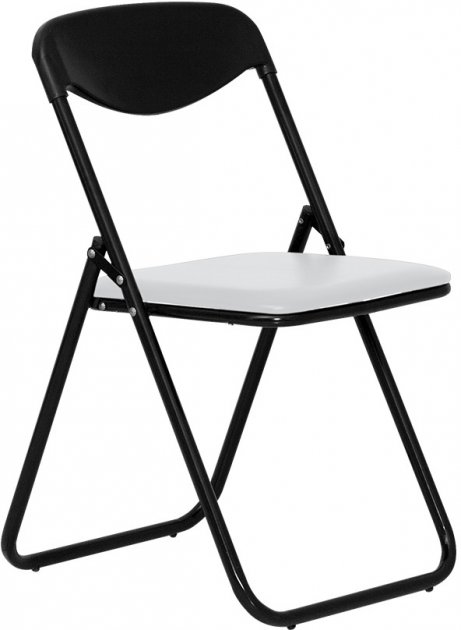 ЗамовникКиївська міська рада01044, м. Київ, вул. Хрещатик, 36 код ЄДРПОУ 22883141р/р № UA458201720344270001000054084в ДКСУ у м. Києві,тел.: (044) 202-70-81 (бухг.), (044) 202-79-08 (70-04)Не є платником податку на прибуток та ПДВПОСТАЧАЛЬНИК_____ / Фізична особа-підприємець _______ Юридична/поштова адреса _____________Код ЄДРПОУ/ЄДР___________р/р UA______________БАНК_____________тел.:_____________, email:_______________ ІПН:_____ Свід-во: __________Є платником ______________ПІДПИСИ СТОРІНПІДПИСИ СТОРІНКеруючий справами секретаріатуКиївської міської ради___________________ І. М. Хацевич М.П._______ / Фізична особа-підприємець___________________ ініціали, прізвище  М.П. / Б.П.